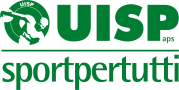 MODULO AFFILIAZIONE/RINNOVO E ISCRIZIONE/AGGIORNAMENTO/MODIFICHE REGISTRO NAZIONALE A.S.D./S.S.D.IN QUALITÀ DI LEGALE RAPPRESENTANTE, CHIEDE:	❏ PRIMA AFFILIAZIONE ANNO 2022-2023	❏ RINNOVO AFFILIAZIONE ANNO 2022-2023IN CASO DI RINNOVO: ❏ SI CONFERMANO I DATI DICHIARATI CON PRECEDENTE RICHIESTA DI AFFILIAZIONE	❏ SONO STATI MODIFICATI I SEGUENTI DATI:*COMPILARE OBBLIGATORIAMENTE. SE SI, INDICARE TIPO (es. APS - Associazione di Promozione Sociale, ODV - Organizzazione di Volontariato, SMS - Società di Mutuo Soccorso, Fondazione, Ente filantropico, Impresa sociale) E IL NUMERO DI ISCRIZIONE AL REGISTRO.In caso di più Dirigenti si deve fotocopiare il presente modulo(1) Indicare tipo Tessera (D oppure DIRC oppure DIRM) • (2) Indicare R1 per ruolo “Dirigente”, R2 per ruolo “Tecnico” e R3 per ruolo “Giudice/Arbitro” (in caso di più ruoli vanno indicati tutti) • (3) indicare eventuale integrativa DB1 e/o D3 • (4) indicare P per Praticante e A per AgonistaCopia Atto Costitutivo e Statuto (in caso di gruppo dirigente diverso da quello indicato nell’atto costitutivo va allegata anche la delibera di elezione del Consiglio direttivo e del presidente)Copia Certificato attribuzione Codice Fiscale ed eventuale Partita Iva con denominazione sociale coerente con denominazione riportata nello Statuto e nella presente richiesta (qualora attivata)Fotocopia Documento identità Legale Rappresentante in corso di validità Tipo	n°	__   __   ____	__	rilasciato da	il	__ 	In caso Rinnovo Affiliazione senza alcuna modifica dei dati richiesti a pagina 2 dell’Associazione/Società sportiva, va barrata la scelta “SI CONFERMANO I DATI DICHIARATI …” e utilizzata esclusivamente la pag. 1 del presente Modulo. CHIEDE, INOLTRE, L’ISCRIZIONE AL REGISTRO NAZIONALE A.S.D./S.S.D	e, consapevole della responsabilità penale prevista dall’art. 76 del D.P.R. 445/2000, per le ipotesi di falsità in atti e dichiarazioni mendaci ivi indicate, DICHIARA, inoltre, quanto segue in merito all’A.S.D./S.S.D.: DATI ATTO COSTITUTIVO E STATUTO:	N.B. In caso di Statuto stipulato per atto Notarile vanno indicati i dati relativi al Notaio, al Distretto Notarile e il N. ordine rep. Notarile POSSESSO REQUISITI STATUTO EX ART.90 LEGGE 289/2002 ED EX DEL. DEL CONSIGLIO NAZIONALE CONI DEL 15/7/2004 N°1273:	DICHIARA ALTRESÌ:che – a far data daloltre alla sede legale (art.    ):a) la denominazione (art.    );- nello statuto sono espressamente previsti,l'assenza di fini di lucro e la previsione che i proventi delle attività non possono,in nessun caso, essere divisi fra gli associati, anche in forme indirette (art.    );le norme sull'ordinamento interno ispirato a principi di democrazia e di uguaglianza deiapprovazione degli stessi da parte degli organi statutari (art.    );le modalità di scioglimento dell'associazione (art.    );l’obbligo di devoluzione ai fini sportivi del patrimonio in caso di scioglimento dellel'oggetto sociale con riferimento all'organizzazione di attività sportive dilettantistiche, compresa attività didattica in discipline espressamente riconosciute dal CONI ed organizzate dalla UISP (art. );l'attribuzione della rappresentanza legale dell'associazione (art.   );diritti di tutti gli associati, con la previsione dell'elettività delle cariche sociali, fatte salve le società sportive dilettantistiche che assumono la forma di società di capitali o cooperative per le quali si applicano le disposizioni del Codice civile (art. );f) l'obbligo di redazione di rendiconti economico-finanziari, nonché le modalità diassociazioni e delle società (art.    );che nello statuto è espressamente previsto, in osservanza della Delibera del Consiglio Nazionale CONI, l’obbligo di conformarsi alle norme ed alle direttive del CONI nonché allo Statuto ed ai regolamenti dell’UISP.Dichiara che i propri amministratori non ricoprono la medesima carica in altre associazioni o società sportive dilettantistiche nell'ambito della medesima Federazione Sportiva o Disciplina Associata se riconosciuta dal Coni, ovvero nell'ambito della medesima disciplina facente capo ad un Ente di Promozione Sportiva. DATI IMPIANTI:	NON UTILIZZA IMPIANTIN.B. IL COMITATO UISP COMUNICHERA’ LE MODIFICHE AL REGISTRO NAZIONALE A.S.D./S.S.D. IN PRESENZA DEL PRESENTE MODULO COMPILATO E FIRMATO E DEI RELATIVI DOCUMENTI PREVISTIi   È sufficiente indicare uno dei 3 numeri telefonici. ii Inserire il Codice Fiscale.iii Inserire obbligatoriamente, se l’Asd ne è in possesso, anche la Partita Iva.IL SOTTOSCRITTO:IL SOTTOSCRITTO:IL SOTTOSCRITTO:IL SOTTOSCRITTO:IL SOTTOSCRITTO:IL SOTTOSCRITTO:IL SOTTOSCRITTO:IL SOTTOSCRITTO:IL SOTTOSCRITTO:IL SOTTOSCRITTO:IL SOTTOSCRITTO:IL SOTTOSCRITTO:IL SOTTOSCRITTO:IL SOTTOSCRITTO:IL SOTTOSCRITTO:IL SOTTOSCRITTO:IL SOTTOSCRITTO:IL SOTTOSCRITTO:IL SOTTOSCRITTO:IL SOTTOSCRITTO:IL SOTTOSCRITTO:IL SOTTOSCRITTO:IL SOTTOSCRITTO:IL SOTTOSCRITTO:IL SOTTOSCRITTO:IL SOTTOSCRITTO:IL SOTTOSCRITTO:IL SOTTOSCRITTO:IL SOTTOSCRITTO:IL SOTTOSCRITTO:IL SOTTOSCRITTO:IL SOTTOSCRITTO:IL SOTTOSCRITTO:IL SOTTOSCRITTO:IL SOTTOSCRITTO:IL SOTTOSCRITTO:IL SOTTOSCRITTO:IL SOTTOSCRITTO:IL SOTTOSCRITTO:IL SOTTOSCRITTO:CognomeNomeNomeNomeSessoM	❏ FM	❏ FM	❏ FData nascitaLuogo nascitaLuogo nascitaLuogo nascitaLuogo nascitaProvincia nascitaProvincia nascitaCodice FiscaleCodice FiscaleResidente in ViaResidente in ViaResidente in Vian°ComuneProvinciaCAPTel. Abitazione (i)Tel. Abitazione (i)Tel. Abitazione (i)Tel. Abitazione (i)Tel. Abitazione (i)Tel. Abitazione (i)Tel. Abitazione (i)Tel. lavoroTel. lavoroTel. lavoroTel. lavoroTel. lavoroTel. lavoroCellulareE-mailE-mailE-mail@@@@@@@@DenominazioneAcronimoAppartenente a Gruppo SportivoAppartenente a Gruppo SportivoAppartenente a Gruppo SportivoAppartenente a Gruppo SportivoAppartenente a Gruppo SportivoE’ sezione di Polisportiva?E’ sezione di Polisportiva?E’ sezione di Polisportiva?E’ sezione di Polisportiva?❏SI❏❏NONOC. F. (ii)C. F. (ii)P. IVA (iii)P. IVA (iii)P. IVA (iii)P. IVA (iii)E’ costituita comeE’ costituita comeAssociazione sportiva SENZA personalità giuridicaAssociazione sportiva CON personalità giuridicaAssociazione sportiva SENZA personalità giuridicaAssociazione sportiva CON personalità giuridicaAssociazione sportiva SENZA personalità giuridicaAssociazione sportiva CON personalità giuridicaAssociazione sportiva SENZA personalità giuridicaAssociazione sportiva CON personalità giuridicaAssociazione sportiva SENZA personalità giuridicaAssociazione sportiva CON personalità giuridicaAssociazione sportiva SENZA personalità giuridicaAssociazione sportiva CON personalità giuridicaAssociazione sportiva SENZA personalità giuridicaAssociazione sportiva CON personalità giuridicaAssociazione sportiva SENZA personalità giuridicaAssociazione sportiva CON personalità giuridicaAssociazione sportiva SENZA personalità giuridicaAssociazione sportiva CON personalità giuridicaAssociazione sportiva SENZA personalità giuridicaAssociazione sportiva CON personalità giuridicaSocietà di capitali e Società cooperative:BAS (Base Associativa Sportiva)Società di capitali e Società cooperative:BAS (Base Associativa Sportiva)Società di capitali e Società cooperative:BAS (Base Associativa Sportiva)Società di capitali e Società cooperative:BAS (Base Associativa Sportiva)Società di capitali e Società cooperative:BAS (Base Associativa Sportiva)Società di capitali e Società cooperative:BAS (Base Associativa Sportiva)S.S.D. a RL*ETS: SI ❏ NO ❏:S.S.D. a RL*ETS: SI ❏ NO ❏:S.S.D. a RL*ETS: SI ❏ NO ❏:S.S.D. a RL*ETS: SI ❏ NO ❏:S.S.D. a RL*ETS: SI ❏ NO ❏:S.S.D. a RL*ETS: SI ❏ NO ❏:S.S.D. a RL*ETS: SI ❏ NO ❏:S.S.D. a RL*ETS: SI ❏ NO ❏:❏Società Cooperativatipo	n. iscrizione Reg. 	❏Società Cooperativatipo	n. iscrizione Reg. 	❏Società Cooperativatipo	n. iscrizione Reg. 	❏Società Cooperativatipo	n. iscrizione Reg. 	❏Società Cooperativatipo	n. iscrizione Reg. 	❏Società Cooperativatipo	n. iscrizione Reg. 	❏Società Cooperativatipo	n. iscrizione Reg. 	❏Società Cooperativatipo	n. iscrizione Reg. 	❏Società Cooperativatipo	n. iscrizione Reg. 	❏Società Cooperativatipo	n. iscrizione Reg. 	❏Società Cooperativatipo	n. iscrizione Reg. 	❏Società Cooperativatipo	n. iscrizione Reg. 	❏Società Cooperativatipo	n. iscrizione Reg. 	❏Società Cooperativatipo	n. iscrizione Reg. 	❏Società Cooperativatipo	n. iscrizione Reg. 	❏Società Cooperativatipo	n. iscrizione Reg. 	❏Società Cooperativatipo	n. iscrizione Reg. 	❏Società Cooperativatipo	n. iscrizione Reg. 	❏Società Cooperativatipo	n. iscrizione Reg. 	❏Società Cooperativatipo	n. iscrizione Reg. 	❏Società Cooperativatipo	n. iscrizione Reg. 	❏Società Cooperativatipo	n. iscrizione Reg. 	❏Società Cooperativatipo	n. iscrizione Reg. 	❏Società Cooperativatipo	n. iscrizione Reg. 	SEDE LEGALE:SEDE LEGALE:SEDE LEGALE:SEDE LEGALE:SEDE LEGALE:SEDE LEGALE:SEDE LEGALE:SEDE LEGALE:SEDE LEGALE:SEDE LEGALE:SEDE LEGALE:SEDE LEGALE:SEDE LEGALE:SEDE LEGALE:SEDE LEGALE:SEDE LEGALE:SEDE LEGALE:SEDE LEGALE:SEDE LEGALE:SEDE LEGALE:SEDE LEGALE:SEDE LEGALE:SEDE LEGALE:SEDE LEGALE:SEDE LEGALE:SEDE LEGALE:SEDE LEGALE:SEDE LEGALE:SEDE LEGALE:SEDE LEGALE:SEDE LEGALE:SEDE LEGALE:SEDE LEGALE:SEDE LEGALE:SEDE LEGALE:SEDE LEGALE:SEDE LEGALE:SEDE LEGALE:SEDE LEGALE:SEDE LEGALE:SEDE LEGALE:SEDE LEGALE:SEDE LEGALE:SEDE LEGALE:SEDE LEGALE:SEDE LEGALE:SEDE LEGALE:SEDE LEGALE:SEDE LEGALE:SEDE LEGALE:SEDE LEGALE:SEDE LEGALE:SEDE LEGALE:SEDE LEGALE:SEDE LEGALE:SEDE LEGALE:Via/Piazzan°n°ComuneComuneComuneCapCapCapProvinciaProvinciaProvinciaProvinciaProvinciaProvinciaLocalità/frazioneLocalità/frazioneLocalità/frazioneLocalità/frazioneLocalità/frazioneLocalità/frazioneLocalità/frazioneLocalità/frazioneTel.FaxE-mailE-mail@@@@@@@@@@@@@@@Sito internetSito internetSito internetSito internetSito internetSito internetDATI ATTIVITA’ PRATICATE CON L’UISP:DATI ATTIVITA’ PRATICATE CON L’UISP:DATI ATTIVITA’ PRATICATE CON L’UISP:DATI ATTIVITA’ PRATICATE CON L’UISP:DATI ATTIVITA’ PRATICATE CON L’UISP:DATI ATTIVITA’ PRATICATE CON L’UISP:DATI ATTIVITA’ PRATICATE CON L’UISP:DATI ATTIVITA’ PRATICATE CON L’UISP:DATI ATTIVITA’ PRATICATE CON L’UISP:DATI ATTIVITA’ PRATICATE CON L’UISP:DATI ATTIVITA’ PRATICATE CON L’UISP:DATI ATTIVITA’ PRATICATE CON L’UISP:DATI ATTIVITA’ PRATICATE CON L’UISP:DATI ATTIVITA’ PRATICATE CON L’UISP:DATI ATTIVITA’ PRATICATE CON L’UISP:DATI ATTIVITA’ PRATICATE CON L’UISP:DATI ATTIVITA’ PRATICATE CON L’UISP:DATI ATTIVITA’ PRATICATE CON L’UISP:DATI ATTIVITA’ PRATICATE CON L’UISP:DATI ATTIVITA’ PRATICATE CON L’UISP:DATI ATTIVITA’ PRATICATE CON L’UISP:DATI ATTIVITA’ PRATICATE CON L’UISP:DATI ATTIVITA’ PRATICATE CON L’UISP:DATI ATTIVITA’ PRATICATE CON L’UISP:DATI ATTIVITA’ PRATICATE CON L’UISP:DATI ATTIVITA’ PRATICATE CON L’UISP:DATI ATTIVITA’ PRATICATE CON L’UISP:DATI ATTIVITA’ PRATICATE CON L’UISP:DATI ATTIVITA’ PRATICATE CON L’UISP:DATI ATTIVITA’ PRATICATE CON L’UISP:DATI ATTIVITA’ PRATICATE CON L’UISP:DATI ATTIVITA’ PRATICATE CON L’UISP:DATI ATTIVITA’ PRATICATE CON L’UISP:DATI ATTIVITA’ PRATICATE CON L’UISP:DATI ATTIVITA’ PRATICATE CON L’UISP:DATI ATTIVITA’ PRATICATE CON L’UISP:DATI ATTIVITA’ PRATICATE CON L’UISP:DATI ATTIVITA’ PRATICATE CON L’UISP:DATI ATTIVITA’ PRATICATE CON L’UISP:DATI ATTIVITA’ PRATICATE CON L’UISP:DATI ATTIVITA’ PRATICATE CON L’UISP:DATI ATTIVITA’ PRATICATE CON L’UISP:DATI ATTIVITA’ PRATICATE CON L’UISP:DATI ATTIVITA’ PRATICATE CON L’UISP:DATI ATTIVITA’ PRATICATE CON L’UISP:DATI ATTIVITA’ PRATICATE CON L’UISP:DATI ATTIVITA’ PRATICATE CON L’UISP:DATI ATTIVITA’ PRATICATE CON L’UISP:DATI ATTIVITA’ PRATICATE CON L’UISP:DATI ATTIVITA’ PRATICATE CON L’UISP:DATI ATTIVITA’ PRATICATE CON L’UISP:DATI ATTIVITA’ PRATICATE CON L’UISP:DATI ATTIVITA’ PRATICATE CON L’UISP:DATI ATTIVITA’ PRATICATE CON L’UISP:DATI ATTIVITA’ PRATICATE CON L’UISP:DATI ATTIVITA’ PRATICATE CON L’UISP:Discipline praticate con l’UISPDiscipline praticate con l’UISPcod.cod.cod.cod.cod.cod.cod.cod.cod.cod.cod.Discipline praticate con l’UISPDiscipline praticate con l’UISPcod.cod.cod.cod.cod.cod.cod.cod.cod.cod.cod.COMPONENTI CONSIGLIO DIRETTIVO DA TESSERARE:COMPONENTI CONSIGLIO DIRETTIVO DA TESSERARE:COMPONENTI CONSIGLIO DIRETTIVO DA TESSERARE:COMPONENTI CONSIGLIO DIRETTIVO DA TESSERARE:COMPONENTI CONSIGLIO DIRETTIVO DA TESSERARE:COMPONENTI CONSIGLIO DIRETTIVO DA TESSERARE:COMPONENTI CONSIGLIO DIRETTIVO DA TESSERARE:COMPONENTI CONSIGLIO DIRETTIVO DA TESSERARE:COMPONENTI CONSIGLIO DIRETTIVO DA TESSERARE:COMPONENTI CONSIGLIO DIRETTIVO DA TESSERARE:COMPONENTI CONSIGLIO DIRETTIVO DA TESSERARE:COMPONENTI CONSIGLIO DIRETTIVO DA TESSERARE:COMPONENTI CONSIGLIO DIRETTIVO DA TESSERARE:COMPONENTI CONSIGLIO DIRETTIVO DA TESSERARE:COMPONENTI CONSIGLIO DIRETTIVO DA TESSERARE:COMPONENTI CONSIGLIO DIRETTIVO DA TESSERARE:COMPONENTI CONSIGLIO DIRETTIVO DA TESSERARE:COMPONENTI CONSIGLIO DIRETTIVO DA TESSERARE:COMPONENTI CONSIGLIO DIRETTIVO DA TESSERARE:COMPONENTI CONSIGLIO DIRETTIVO DA TESSERARE:COMPONENTI CONSIGLIO DIRETTIVO DA TESSERARE:COMPONENTI CONSIGLIO DIRETTIVO DA TESSERARE:COMPONENTI CONSIGLIO DIRETTIVO DA TESSERARE:COMPONENTI CONSIGLIO DIRETTIVO DA TESSERARE:COMPONENTI CONSIGLIO DIRETTIVO DA TESSERARE:COMPONENTI CONSIGLIO DIRETTIVO DA TESSERARE:COMPONENTI CONSIGLIO DIRETTIVO DA TESSERARE:COMPONENTI CONSIGLIO DIRETTIVO DA TESSERARE:COMPONENTI CONSIGLIO DIRETTIVO DA TESSERARE:COMPONENTI CONSIGLIO DIRETTIVO DA TESSERARE:COMPONENTI CONSIGLIO DIRETTIVO DA TESSERARE:COMPONENTI CONSIGLIO DIRETTIVO DA TESSERARE:COMPONENTI CONSIGLIO DIRETTIVO DA TESSERARE:COMPONENTI CONSIGLIO DIRETTIVO DA TESSERARE:COMPONENTI CONSIGLIO DIRETTIVO DA TESSERARE:COMPONENTI CONSIGLIO DIRETTIVO DA TESSERARE:COMPONENTI CONSIGLIO DIRETTIVO DA TESSERARE:COMPONENTI CONSIGLIO DIRETTIVO DA TESSERARE:COMPONENTI CONSIGLIO DIRETTIVO DA TESSERARE:COMPONENTI CONSIGLIO DIRETTIVO DA TESSERARE:COMPONENTI CONSIGLIO DIRETTIVO DA TESSERARE:COMPONENTI CONSIGLIO DIRETTIVO DA TESSERARE:COMPONENTI CONSIGLIO DIRETTIVO DA TESSERARE:COMPONENTI CONSIGLIO DIRETTIVO DA TESSERARE:COMPONENTI CONSIGLIO DIRETTIVO DA TESSERARE:COMPONENTI CONSIGLIO DIRETTIVO DA TESSERARE:COMPONENTI CONSIGLIO DIRETTIVO DA TESSERARE:COMPONENTI CONSIGLIO DIRETTIVO DA TESSERARE:COMPONENTI CONSIGLIO DIRETTIVO DA TESSERARE:COMPONENTI CONSIGLIO DIRETTIVO DA TESSERARE:COMPONENTI CONSIGLIO DIRETTIVO DA TESSERARE:COMPONENTI CONSIGLIO DIRETTIVO DA TESSERARE:COMPONENTI CONSIGLIO DIRETTIVO DA TESSERARE:COMPONENTI CONSIGLIO DIRETTIVO DA TESSERARE:COMPONENTI CONSIGLIO DIRETTIVO DA TESSERARE:COMPONENTI CONSIGLIO DIRETTIVO DA TESSERARE:COGNOME E NOMECOGNOME E NOMECOGNOME E NOMEM/ FDATA E LUOGO DI NASCITADATA E LUOGO DI NASCITADATA E LUOGO DI NASCITAC. F.C. F.C. F.C. F.C. F.C. F.VIA E N.VIA E N.VIA E N.COMUNE DI RESIDENZACOMUNE DI RESIDENZACOMUNE DI RESIDENZACOMUNE DI RESIDENZACOMUNE DI RESIDENZACOMUNE DI RESIDENZACOMUNE DI RESIDENZACOMUNE DI RESIDENZAE-MAILE-MAILE-MAILE-MAILE-MAILE-MAILTELEFONO CELLULARETELEFONO CELLULARETELEFONO CELLULARETELEFONO CELLULARETELEFONO CELLULAREATTIVITA’ DISCIPLINAATTIVITA’ DISCIPLINAATTIVITA’ DISCIPLINAATTIVITA’ DISCIPLINAATTIVITA’ DISCIPLINAATTIVITA’ DISCIPLINAATTIVITA’ DISCIPLINAT(1)R(2)R(2)INT(3)INT(3)P/A(4)P/A(4)FIRMA Per consenso D.Lgs 196/2003 e regolamento UE 2016/679 e accettazione tesseramento (*)FIRMA Per consenso D.Lgs 196/2003 e regolamento UE 2016/679 e accettazione tesseramento (*)FIRMA Per consenso D.Lgs 196/2003 e regolamento UE 2016/679 e accettazione tesseramento (*)FIRMA Per consenso D.Lgs 196/2003 e regolamento UE 2016/679 e accettazione tesseramento (*)FIRMA Per consenso D.Lgs 196/2003 e regolamento UE 2016/679 e accettazione tesseramento (*)FIRMA Per consenso D.Lgs 196/2003 e regolamento UE 2016/679 e accettazione tesseramento (*)FIRMA Per consenso D.Lgs 196/2003 e regolamento UE 2016/679 e accettazione tesseramento (*)PRESIDENTE (Presidente o Amm.tore in caso SSD)PRESIDENTE (Presidente o Amm.tore in caso SSD)PRESIDENTE (Presidente o Amm.tore in caso SSD)VicepresidenteVicepresidenteVicepresidenteSegretarioSegretarioSegretarioConsigliereConsigliereConsigliereConsigliereConsigliereConsigliereConsigliereConsigliereConsigliereConsigliereConsigliereConsigliereConsigliereConsigliereConsigliereTipo forma costituzionescrittura privata registratascrittura privata registratascrittura privatascritturaprivata autenticatascritturaprivata autenticatascritturaprivata autenticataatto pubblicoData costituzioneData costituzioneCognome, nome NotaioCognome, nome NotaioDistretto NotaioN. ordine e rep. NotarileUfficio Agenzia Entrate di(ultimo statuto)Ufficio Agenzia Entrate di(ultimo statuto)Ufficio Agenzia Entrate di(ultimo statuto)Estremi registrazione(ultimo statuto)Estremi registrazione(ultimo statuto)Estremi registrazione(ultimo statuto)N. Registro persone giuridicheN. Registro persone giuridicheN. Registro ImpreseCamera di CommercioCamera di CommercioNome Impianto 1ComuneNome Impianto 2ComuneIndirizzoN°CAPCAPIndirizzoN°CAPRegioneProvinciaRegioneProvincia